Lesson 3: Factors as a Factor in Our Strategy ChoiceLet's reason about strategies we use to multiply.Warm-up: Number Talk: Increasing FactorsFind the value of each expression mentally.3.1: Choose a Multiplication StrategyFind the value of each expression. Explain or show your reasoning.3.2: Compare StrategiesFind the value of each expression.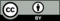 © CC BY 2021 Illustrative Mathematics®